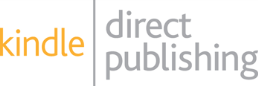 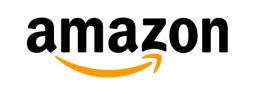 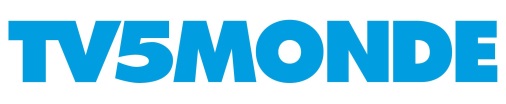 « Les Plumes Francophones », le concours d’écriture en partenariat avec TV5MONDE, est maintenant ouvert aux auteurs et aux lecteursDès aujourd’hui, les auteurs peuvent mettre en ligne sur Kindle Direct Publishing leurs ouvrages qui seront ainsi présentés aux lecteurs francophones d’Amazon dans le monde entierLes lecteurs pourront participer en évaluant les titres publiés jusqu’au 31 aout 2016Paris, le 3 mai 2016   Lancé en partenariat avec TV5 MONDE, et parrainé par Guillaume Durand, “les Plumes francophones”  est un concours d’écriture  en langue française à grande échelle qui vise à découvrir les talents de demain. Les 3 lauréats, désignés par les lecteurs Amazon dans le monde, pourront remporter une dotation de 3 000€ (pour le 1er prix du concours uniquement), un dispositif de mise en avant sur Amazon d'une valeur de 20 000 euros, un soutien promotionnel dédié par TV5MONDE, la production de son livre en livre audio par Audible et une liseuse Kindle Paperwhite. Les auteurs auront peut-être l’occasion de voir leur livre devenir un nouveau best-seller sur Amazon.fr Tous les auteurs qui souhaitent participer à ce concours peuvent dés aujourd’hui publier un livre original et inédit en langue française sur Kindle Direct Publishing, le service d'autoédition. Ils ont jusqu’31 août 2016 pour télécharger leur ouvrage selon le règlement du concours disponible sur la page : www.amazon.fr/lpf.Découvrez les talents de demain Tous les lecteurs francophones sont invités à donner leur avis sur les pages produit de chaque livre sur Amazon.fr pour participer en tant que lecteur et soutenir les auteurs indépendants. Entre le 1er septembre 2016 et le 20 septembre 2016, Amazon procédera à l’évaluation des Manuscrits et la sélection des gagnants du Concours se fera sur la base de critères qualitatifs (notamment, note moyenne et contenus des commentaires des lecteurs) et quantitatifs (notamment, la popularité du titre) tels que déterminés par Amazon. Les lauréats seront annoncés début octobre 2016 à l’occasion d’une cérémonie.Pour en savoir plus: Communiqué de presse "Lancement du concours"  20 mars 2016Pour en savoir plus sur Amazon, merci de contacter :
Service de presse Amazon France Services SAS – presse@amazon.frSuivez amazon.fr sur Facebook : www.facebook.com/amazon.fr 
Toutes les vidéos amazon.fr sur YouTube : www.youtube.com/c/amazonfr A propos d’Amazon             Amazon.com a ouvert ses portes virtuelles en juillet 1995. L’entreprise est guidée par quatre principes : l’obsession client plutôt que l'attention portée à la concurrence, la passion pour l’invention, l’engagement en faveur de l’excellence opérationnelle et la réflexion à long terme. Les commentaires en ligne, la commande en 1-Click, les recommandations personnalisées, le programme Amazon Premium, Expédié par Amazon, AWS, Kindle Direct Publishing, Kindle, les tablettes Fire, Fire TV, Amazon Echo et Alexa comptent parmi les produits et services initiés par Amazon.